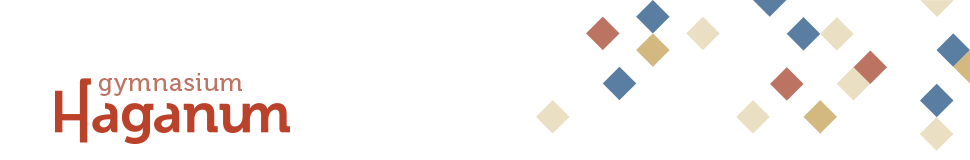 MedezeggenschapsraadBesluitenlijst 2018-2019 nr. 05(Te lezen in combinatie met de agenda van vergadering 5)12-02-2019 MR Aanwezig personeel:	Carl Kasten(voorzitter), Sethies Bharatsingh, Marinda van Dorst, King Ling, Paul Regeer, Merijn Smit (secretaris).Afwezig personeel:	-Aanwezig ouders:	Mariëlle Bevers, Annemarie Quadvlieg, André Stroop.Afwezig ouders:	-Aanwezig leerlingen:	Stijn Koster, Castor Smiet, Eva Zwaveling.Afwezige leerlingen:	-Aanwezig schoolleiding:	Hanneke ten Hove.AgendapuntInhoud en doelActie /
Eigenaar /
Inbrenger01Opening/agendaAanvang 17.00 uur. De agenda is van tevoren vastgesteld. Merijn Smit notuleert.Carl02InspreektijdGeenCarl03Verslag “Besluitenlijst” wordt “verslag”. Bij voorkeur aan het eind nog even in bullets de besluiten.Punt 4, staking: standpunt CvB is dat er wel salaris wordt ingehouden. FvOv heeft zich aangesloten bij de staking.Punt 5, schoolafspraken: zijn nog niet de school “ingedragen”, staat bovenaan de prioriteitenlijst.Punt 7, bijeenkomst: voorstel is om de beleidsambitie van VOH als uitgangspunt te nemen en dan te bekijken wat dat betekent voor onze school en welke acties daaruit voortvloeien. We proberen ook iemand van de ICT-commissie uit te nodigen.Punt 8, resultaten datateam: Hanneke doet volgende vergadering een verslag van de stand van zaken.Punt 10: leerlingstaking: er zijn veel deelnemende leerlingen geweest (schatting: 350). Het was indrukwekkend. De leerlingen gaan in gesprek met Rutte en Wiebes. Ook in de school is een oproep gedaan voor een symbolische “datastaking” in de week van 3 tot 10 maart.Notulen vastgesteld.MerijnActie: HannekeActie:Hanneke (beleid), Carl (uitnodigen)04MededelingenGeen.Carl05ICT (toelichting)De school is aangekomen op het punt dat we niet voor alle individuele leerlingen een device kunnen aanschaffen en de laptops die er zijn vaak bezet zijn. Uitslag van een enquête onder de sectie (via de sectievoorzitters) was dat 90% positief staat tegenover het meebrengen van een eigen device door leerlingen.Het is niet de bedoeling iets te veranderen aan de manier van onderwijs geven of aan de onderwijskundige visie. Het plan is ontstaan uit een natuurlijke vraag die er nu al is. De docent blijft de regisseur in zijn of haar eigen les en zal niet gedwongen worden op een andere manier les te geven. Er komen geen “laptopklassen”, er wordt voldaan aan een behoefte die er al is. Ook is het niet de bedoeling dat er geen boeken meer worden gebruikt.De volgende vraag is dan: hoe? Leermiddelen zijn gratis, hulpmiddelen niet. Hoe verhoudt deze investering door ouders zich tot de reeds bestaande ouderbijdrage? Hoe zit het met ouders die het niet kunnen betalen? Om hoeveel ouders gaat het? Niet alleen ouders met een ooievaarspas.De school heeft een bedrijf (Rent Company) gevonden waar leerlingen een device kunnen leasen, inclusief onderhoud en verzekering. Veel scholen werken hier al mee samen. Het gaat om ~ € 8 per maand voor 4 jaar.Het plan is om in klas 2 en klas 4 te gaan beginnen en na de kerstvakantie in klas1. De school wil hierin dit jaar een investeringsbijdrage leveren, als sympathieke geste, om de ouders nu niet te overvallen. Dat kan € 200 per leerling zijn, dat uit de reserve kan komen.De OMR wordt volgende vergadering gevraagd om instemming, omdat dit een vorm van ouderbijdrage is. In de tussentijd kijkt Hanneke samen met de ouders naar een brief naar alle ouders.HannekeActie: Hanneke (met OMR)06Sluimeren (toelichting)Er zijn leerlingen die sommige vakken in 5 jaar afronden. Het is niet de bedoeling om het hele schooltraject in 5 jaar aan te bieden, maar er zijn voorbeelden van maatwerk te noemen (bijvoorbeeld native speakers, wiskunde D, kunstexamen voor doubleurs in klas 5).Het doen van vakken in een eerder jaar heeft consequenties voor de roosterbaarheid. Ook wordt het 1e extra vak gegarandeerd, maar is een 2e extra vak in hetzelfde jaar ook niet altijd mogelijk. Dat betekent dat een leerling dan lessen zou moeten missen, wat niet alle leerlingen goed kunnen. Om willekeur in toewijzing van extra vakken en teveel rooster- en clusterwijzigingen aan het begin van het jaar te voorkomen, is het voorstel om het 2e extra vak helemaal te sluimeren, dus echt in je eigen tijd te doen. Je mag er altijd toetsen en examens in af te leggen.De leerlingen hebben veel zorgen over de beperkingen die het de leerlingen oplegt. Sommige vakken moeten wel in de les gevolgd worden. Aan de andere kant is de garantie altijd één extra vak geweest, dus dit is geen verandering. Het is goed om een duidelijk beleid als uitgangspunt te hebben. Er blijft wel oog voor maatwerk, zoals vakken volgen tijdens een tussenuur volgen als er ruimte is in een cluster.Hanneke07Afdelingsleider (toelichting)Dit deel van de vergadering is vertrouwelijk behandeld.Hanneke08CAO (toelichting en besluit)Er is onder het personeel gepeild hoe de ontwikkeltijd vorm moet krijgen en de voorkeur gaat uit naar 50 uur (naar rato) in de vorm van ontwikkeldagen, waarop de docent geen les geeft. De implementatie van deze (of elke andere) vorm van ontwikkeltijd vereist een meerderheid in de MR, waarbij de PMR zich moet vergewissen van draagvlak (wat dus is gebeurd). De instemming is unaniem.Er wordt op dit moment 166 uur deskundigheidsbevordering (DB) in uren uitgekeerd, terwijl de CAO er 83 voorschrijft. De SL wil van de extra 83 uur 33 DB behouden en 50 uur gebruiken om sommige taken in de taakruimte ruimer te belonen of aan reeds bestaande, niet beloonde taken uren toe te kennen (zoals PWS-begeleiding en stagiairbegeleiding). Hier dient een aparte stemming onder het personeel met een 2/3 meerderheidsvereiste plaats te vinden.HannekeBesluit09Vakantieregeling (besluit)Wordt doorgeschoven naar de volgende keer.Hanneke10Verlofregistratie OOPWordt doorgeschoven naar de volgende keer.Hanneke11Update van lopende zakenWordt doorgeschoven naar de volgende keer.Hanneke12RondvraagDe tijdsdruk die de CAO met zich meebrengt leidt tot lange vergaderingen. We hebben een vruchtbare gedachtewisseling kunnen hebben.Stijn heeft met de sectie bio gesproken over de seksuele voorlichting.De vraag is of de resultaten in klas 4 na de korte toetsweek nog steeds beter zijn dan in voorgaande jaren, waarin er toetsweken waren i.p.v. CPU’s. (Dit zou dus pleiten voor CPU’s.)Stijn doet examen en de eerstvolgende kandidaat bij de laatste stemming kan zijn plaats eventueel innemen volgend jaar.Er is onder sommige ouders wat ongerustheid over een (vermeend) hoog aantal uren dat uitvalt. Het aantal uren dat op school uitvalt is niet hoog, al kan het zijn dat er een klas is waar net meerdere docenten uitvallen.N.a.v. stukken in de GMR: de ongevallenregistratie bij ons op school is uitstekend.13SluitingVolgende vergadering19:30 uurWoensdag 20 maart 2019, 17:00 uur, lokaal 0.03